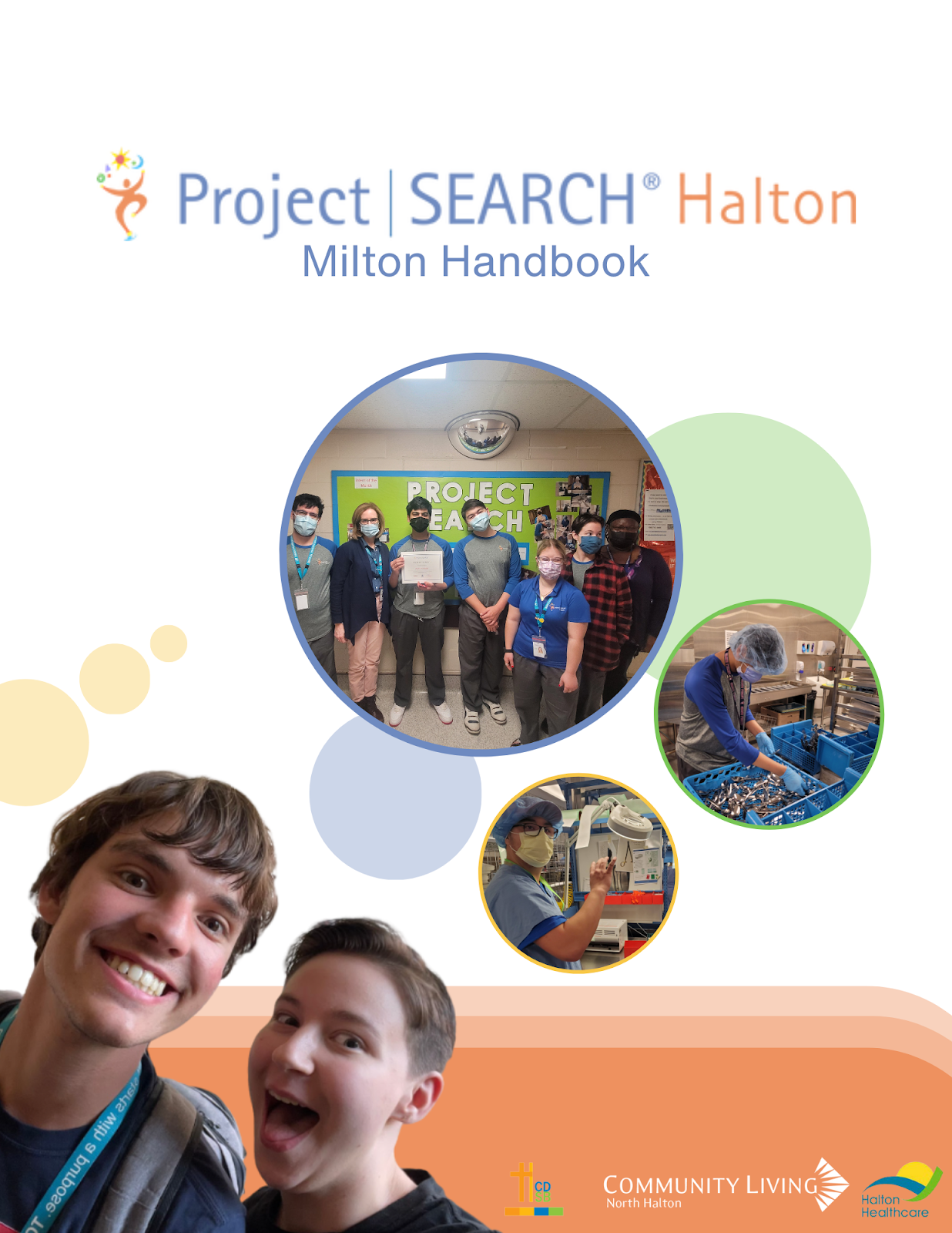 Project SEARCH Milton HandbookA collaboration between:Halton Catholic District School Board, Community Living North Halton and Halton Healthcare.Instructor: Tracey Tapper tappert@hcdsb.orgPhone: (905) 878-2383 ext. 7998Skills Trainer: Sophia Tate  state@clnh.on.caPhone: (365) 822-2513Skills Trainer: Snooky James sjame1@clnh.on.caSkills Trainer: Peace Ikpe  pikpe@clnh.on.caJob Coach: Lesley Bullied lbullied@clnh.on.ca Phone: (905) 875-7407Table of ContentsWhat is Project SEARCH?Roles and Responsibilities and Expectations of the InternRoles and Responsibilities of the InstructorRoles and Responsibilities and of the Skills TrainerRoles and Responsibilities of the ManagerRoles and Responsibilities of the Job DeveloperRoles and Responsibilities of the Host Business LiaisonRoles and Responsibilities of Parent/GuardianWhat is Project SEARCH?Project SEARCH is a unique school-to-work training program for students with disabilities. Students are immersed at a host business and get more than 700 hours of hands-on work experience geared to in-demand roles in the local labour market. They learn employability skills and plan their careers with guidance from a teacher and skills trainers. A local employment agency supports graduates and their employers.Project SEARCH Milton is a collaboration between Halton Catholic District School Board, Community Living North Halton and Halton Healthcare. Project SEARCH believes in the participation of parents and guardians to help interns be successful.Responsibilities and Expectations of the Intern: Participation in travel training to the Project SEARCH program, if requiredParticipates in career exploration and discovers areas of interestFollow Rules and Regulations at host business including employee code of conductAttends daily classroom instruction and strives for perfect attendanceInterviews for internshipsResponsible for calling in if absent or late to teacher and internship managerResponsible for dressing appropriately, wearing uniform if required for internshipsResponsible for maintaining proper hygiene and grooming Attends job induction and training as scheduled with immediate supervisorWorks with mentor, supervisor, teacher and job coach to successfully complete internship Adjusts to each internship and from intern to employee roleCommunicates with all team members any work-related issuesLearns and practices employability skillsKnows key contact people and uses information to help solve problems when issues ariseUses natural resources and supports Actively participates in job search towards paid employmentCommunicates with family regarding progress in Project SEARCH programSpecial Education Consultant Roles and Responsibilities: Halton Catholic District School BoardProvides overall support for Project SEARCH program: educational/career related visits, curriculum, supplies, etc.Assists with intern recruitment and selectionResponsibility for compliance with school practice Provides administrative support for professional development for instructors, etc.Participates in the Steering Committee and Business Advisory CouncilAssists with data collecting and reporting at the system levelEnsures that Project SEARCH interns have school liability insuranceDevelops recruitment materials for programAssists with problem solving and continuous improvement of programRoles and Responsibilities of the Instructor: Provided by Halton Catholic District School BoardPlanning and teaching the Project SEARCH Employability Skills curriculumAssisting student interns with interviewing skills and resume and portfolio developmentCoordinating and implementing the Employment Planning meetings to be held at least twice during each internshipCompleting the Vocational Fit Assessment for the student interns and internships with the skills trainer(s), sharing the information with the team, and applying the results for meaningful internship selection and final job developmentDeveloping internship sites with the business liaison and skills trainerEnsuring that the student interns learn competitive, marketable, transferable skills and achieve maximum productivity and quality while on their internshipsDeveloping work accommodations and work aids with the skills trainerEvaluating each student intern’s progress and filling out required documentation for partners, funders, and the Project SEARCH databaseProviding employer education about disability awareness and supervising people with disabilitiesRecruiting student interns for the next Project SEARCH class and creating a pipeline of potential candidatesEnsuring that student interns are eligible for long-term support, SSI, and other appropriate community, provincial, and federal supportsAdvocating for and facilitating internal job development at the host businessDeveloping relationships with potential community employersMarketing the program within the host business and to the wider communityInteracting with the student interns’ family members/caregiversRole and Responsibilities of the Skills Trainer: Provided by Community Living North HaltonSystematic Instruction to teach and break down essential tasks/duties/core skills of the job to the internBuilding natural supportsDeveloping accommodationsIdentifying appropriate assistive technologySkills Trainer must communicate effectively with other skills trainers, internship department managers/mentors, co-workers, support systems, and school and agency personnel as it relates to the student being trained Skills Trainer position requires specific task analysis assistance with vocational evaluations, and development of job coaching plans.Shares instructor role as needed i.e. planning and teaching the Project SEARCH Employability Skills curriculumAssists with travel training with interns when using public transportParticipates in basic job coach training and continual staff developmentMaintains basic up to date knowledge of work-related benefits and funding supportPractices good supported employment from providing Systematic Instruction to building natural supports for interns from their co-workersWorks with instructor to assess student skills and gather baseline data   Works with business liaison, department managers, instructor and fellow job coaches to develop internship sites, write job descriptions, task lists, job analysis and plan for Reasonable Adjustments for the internships and competitive jobsWorks with managers and co-workers to educate on disability awareness Reinforces employability skills and assists intern to understand protocol and interpret work cultureAssists in training intern in interview process (unique to each host business) in order for interns to gain both internships and competitive postsLearns the internship duties and makes any Reasonable Adjustments (e.g. labels cabinets, simplifies written instructions, etc.) necessary to the successful completion of the jobAttends job induction with the intern and clarifies information with the intern as necessary Role and Responsibilities of the Manager: Provided by Community Living North HaltonAppoints Project SEARCH job coach/job developer Manages and oversees Skills Trainers Provides support for Project SEARCH Transition Program: eligibility of interns for adult supported employment, timely job development, training, supplies, etc.Assists with intern recruitment and selectionProvides administrative support for: resume building, data collection, professional development for job coaches/developers, etc.Participates in the steering groupAssists with data collection and reportingDevelops marketing materials for programAssists with problem solving and continuous improvement of programRoles and Responsibilities of the Job Developer/Coach: Provided by Community Living North Halton Attends employment planning meetings to know interns’ strengths, interests and challenges in preparation for job developmentProvides sector information to the Project SEARCH team as individual interns develop career goals i.e. specific core skills and experiences required in job applicantsWorks with intern and all team members to locate competitive employment based on individual strengths and skillsExplores jobs at locations outside host business siteExplores specific job possibilities at external businesses for interns not employed at host siteKeeps all team members informed of potential jobsPerforms job analysis and job matchesCoordinates job coaching eligibility Problem solves issues as they ariseProduces necessary reports and data for Project SEARCH and other partnersHost Business Liaison Roles (Milton District Hospital) and ResponsibilitiesCoordinates base training space, furniture and equipmentSupports and participates in the intern selection processWorks with instructor and job coach to develop internship sites, job descriptions and Reasonable AdjustmentsFacilitates induction process for instructor and job coachArranges for and assists with detailed job induction and training to the internHelps to identify a department mentor at each intern siteAssists with interview process for interns before their job rotationsAssists with disability awareness and educational presentations to the internship departmentsHosts events to promote and market the program internally and externally – intern induction, Open House, Information Night, graduation, other celebrationsReinforces workplace rules for internsConveys a positive attitude about Project SEARCH to the whole organization and in the communityInteracts with Project SEARCH staff and interns on an ongoing basisNetworks with departments within the organization such as Public Relations, Communication, Diversity, and Human Resources to promote the program and increase the opportunity for employmentAssists with evaluation/feedback instrument for the internsAssists with problem solving intern and other program development issuesServes on the Project SEARCH steering group Markets Project SEARCH to the host organization and in the communityInitiates/participates in the Business Advisory Committee to increase networking and career opportunities (industry focused - made up of community employers)Involved in continuous improvement of Project SEARCHHosts tours of Project SEARCHAddresses union issues when appropriateParent or Guardian Roles and ResponsibilitiesProvide on-going assistance to intern as they work towards job goalsSupportive of intern using public transport when available; assists with travel training; assists with transport to Project SEARCH and job, if neededAssists the intern in developing independent personal careAssists the intern with achieving attendance and other appropriate employability skillsParticipates in employment planning meetings to discuss students’ issues, progress, etc.Addresses any issues and concerns regarding student progress by working with intern at homeFollows through on eligibility with appropriate agenciesCommunicates with instructor, job coaches/job developer and/or career advisor regarding any concerns – does not communicate directly with any host business personnelCollaborates with other team members for overall intern transition processPromotes intern’s personal developmentORIENTATIONOn orientation day, interns and their parents/guardians will be introduced to the Project SEARCH classroom, receive an introduction to the hospital and possible internships. Interns will also receive their uniforms.RESPECTWe will be discussing this very important topic throughout your Project SEARCH year. Respect is intertwined in everything we do and say to each other. Please remember that we must take into consideration the feelings, wishes, rights, or traditions of others.UNIFORMSYour Project SEARCH uniform MUST be worn everyday unless told not to. This also includes your no slip safety shoes, hair net, mask and gloves, if required, these are all mandatory parts of your uniform.CLASSROOM COMPUTERSAll Project SEARCH interns will have a computer at their desk. It is the responsibility of the intern to make sure their computer is used appropriately, which means NO online gaming or inappropriate downloads. All computers are owned, maintained and updated by Halton Healthcare and access will be taken away if not used appropriately and responsibly.ABSENCESIf you are away from class or your internship, YOU must notify your mentor and or manager, instructor and school to let them know you will be away.  This will be YOUR responsibility.If you are running late to class, please make sure you notify your instructor by calling, email or text. This is very important as daily attendance is taken.IDENTIFICATION BADGESThis badge will be given to you on your first week of class, it is a part of your required uniform. You MUST wear your ID badge everyday while working.APPEARANCE/HYGIENEPersonal hygiene is mandatory in everyday life. Interns must ensure their uniform is clean, hair is to be combed, groomed and maintained. Deodorant should be used and brushing of teeth should be daily. If relevant, facial hair should be neat. MEDICATIONThe Project SEARCH team must be informed about anyone requiring to take medication while participating in the program. The instructor must organize with parents and associated school the documentation required to administer medication.CAFETERIA/TIM HORTONSAs interns, you will have access to the lunch area at the main entrance of the hospital. You are permitted to have your lunch there. Alternatively, weather permitting, you can go outside; or have lunch in the lunchroom on your unit. You are able to buy your lunch or bring it from home.While eating in the main lunch area, please remember that you are representing Project SEARCH. Please clean up after yourself and refrain from wandering around the hospital.THEFTTheft of any sort will result in the intern being removed from Project SEARCHCELL PHONESInterns are permitted to use their cell phones on breaks, lunch time, and in the case of emergency situations (ie. sick and need to contact parent/guardian to arrange pick up). If cell phones are used at inappropriate times (ie. on the unit while working), interns will be directed to leave their cell phones in the classroom when completing their internship.Sexual Harassment and ViolenceHalton Catholic District School Board  (Policy No.III-05, III-15, III-16)The Ontario Human Rights Code, Community Living North Halton and Halton HealthCare prohibits sexual harassment, and violence of any kind. If an intern is found to have participated in these actions, they will be terminated from Project SEARCH and the proper authorities will be notified.Sexual harassment is any unwanted comment, gesture, or action that is sexual in nature (aside from unwanted touching of sexual body parts, which is sexual assault), that makes someone feel afraid, embarrassed, uncomfortable, or ashamed. The intention of the person doing the action does not matter; it’s the negative impact the action has that makes something sexual harassment. any intern participating in these behaviours will be withdrawn from Project SEARCHOther Forms of HarassmentMaking unwelcome remarks or jokes about a person’s race, religion, sex, age, disability or any other grounds of discriminationThreatens or intimidates a person because of their race, religion, sex, age, disability, or any other grounds of discriminationMaking unwelcome physical contact with a person, such as touching, patting, or pinching. any intern participating in these behaviours will be withdrawn from Project SEARCHViolenceViolence is the use of physical force to cause harm to people, animals, or property- such as pain, injury, death, damage, or destruction. any intern participating in these behaviours will be withdrawn from Project SEARCHGlossaryJob DeveloperA job developer is responsible for seeking out or creating jobs for potential candidates.InternA student who rotates through various work placements in order to gain work experience.Job CoachSomeone who supports an employee on the job. A job coach provides customized and flexible support to the employee in learning the tasks and responsibilities of the job.Inappropriate BehaviourInappropriate behavior means conduct that is unwarranted and is reasonably interpreted to be demeaning or offensive.TheftTaking something that does not belong to you.HygieneHygiene is the practice of keeping yourself and your surroundings clean; especially in order to prevent illness or the spread of diseases.Skills TrainerThe Skills Trainer provides individualized support for interns during the internship rotation in order for the intern to acquire competitive and marketable skills. RespectRespect means that you accept somebody for who they are, even when they're different from you, or you don't agree with them.
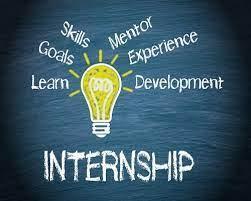 